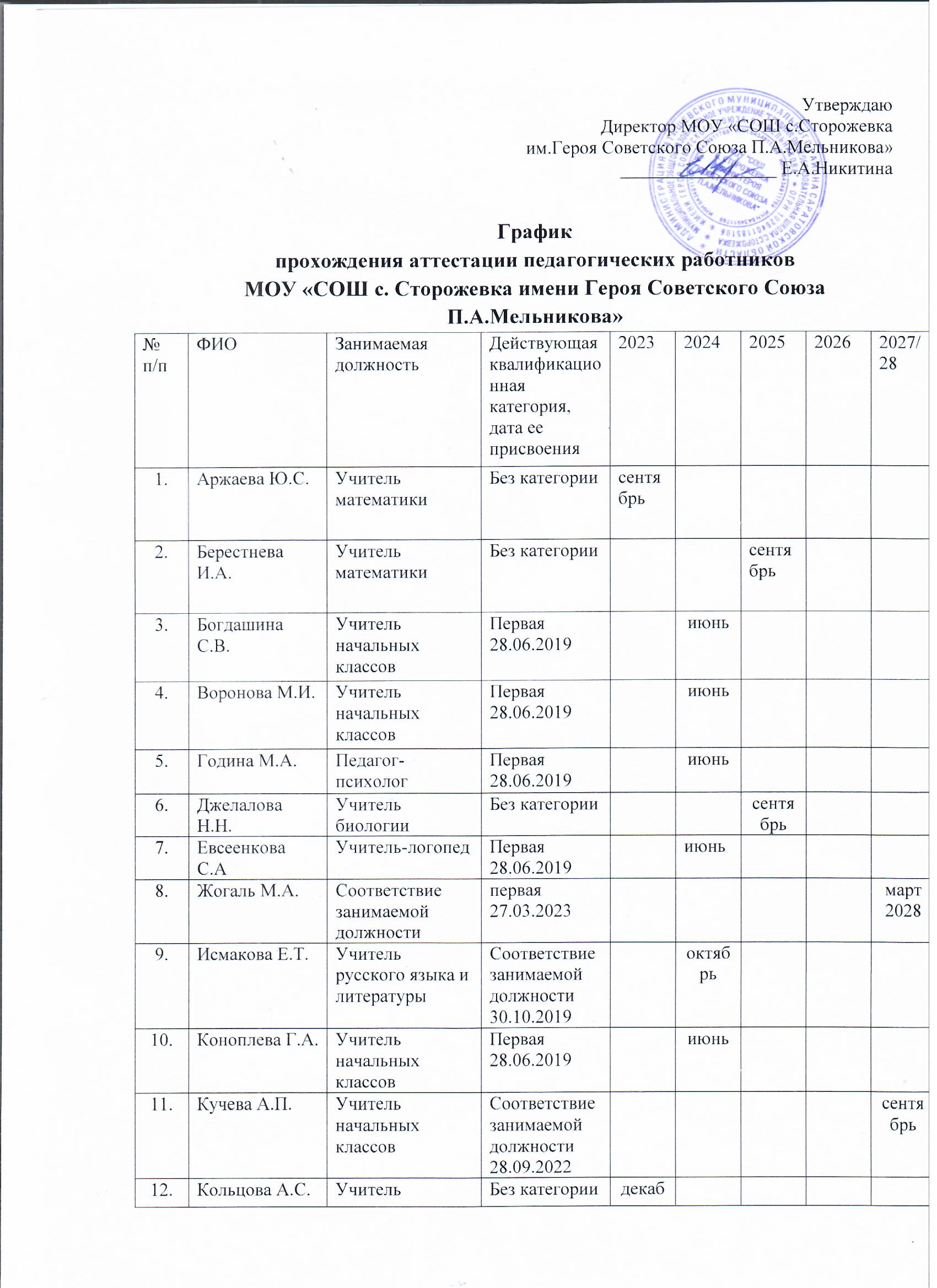 13.Маркова Т.А.Старший вожатыйСоответствие занимаемой должности28.09.2022сентябрь14.Наптагалиев Ж.Н.Учитель ОБЖПервая30.05.2019май15.Новикова Н.А.Учитель обществознанияБез категориисентябрь16.Павлюк И.С.Учитель физической культурыСоответствие занимаемой должности 11.02.2021февраль17.Перепелкина Е.В.Учитель начальных классовБез категориисентябрь18.Петрова Е.А.Социальный педагогБез категориисентябрь19.Ружич Н.Н.Учитель русского языка и литературыВысшая30.03.2023март202820.Рытова Е.Н.Учитель технологииБез категориисентябрь21.Савгабаева С.М.учитель русского языка и литературыСоответствие занимаемой должности24.02.2021февраль22.Самылкина Г.С.Учитель музыкиПервая29.12.2021декабрь23.Саушева О.В.Учитель начальных классовПервая28.06.2019июнь24.Скрипникова И.Н.Учитель начальных классовПервая28.06.2019июнь25.Соболева А.Д.Учитель физической культурыСоответствие занимаемой должности27.03.2023март202826.Старицкая Е.О.Учитель географииБез категориисентябрь27.Сутникова О.В.Учитель начальных классовСоответствие занимаемой должности10.12.2021декабрь28.Суханова А.Н.Учитель химииПервая28.06.2019июнь29.Ульянова О.О.Учитель историиСоответствие занимаемой должности01.10.2021октябрь30Фиошкина Е.А.Учитель физикиБез категориисентябрь31Чертова Л.И.Учитель английского языкаСоответствие занимаемой должности28.09.2022сентябрь32.Шмелева М.В.Учитель английского языкаСоответствие занимаемой должности11.01.2019январь